 	west of Butterfield Rd Town of Halifax, Vermont Dates:  Saturday, October 8th to Thursday, October 13th, 2022 Posted Speed Limit:  35 mph 	VOLUME 	   SPEED             Total        Number of Vehicles per Day 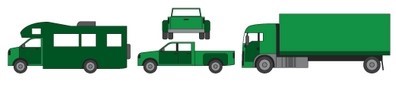 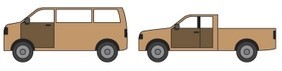 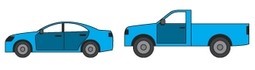 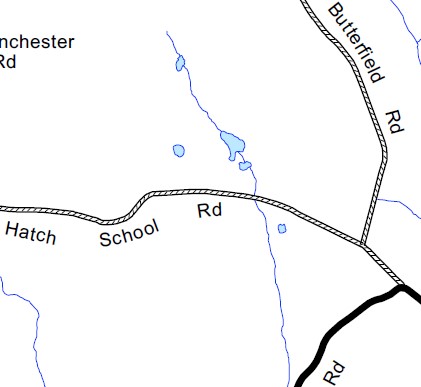 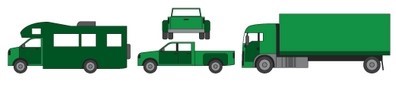 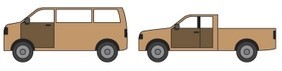 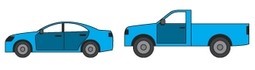 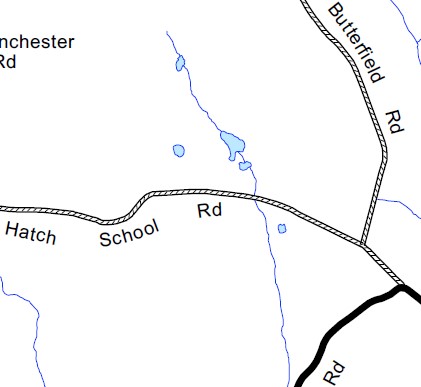 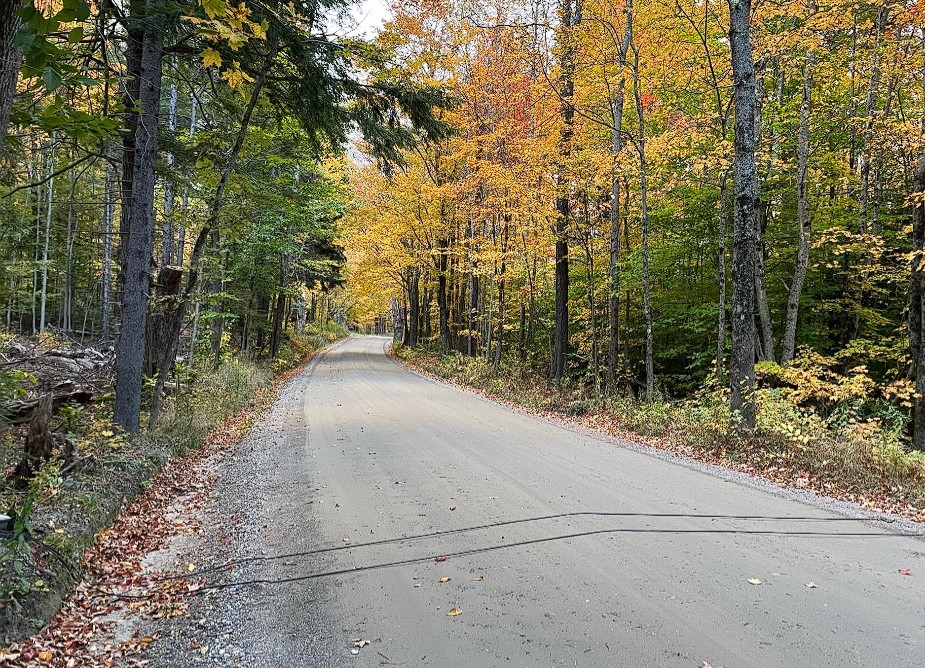 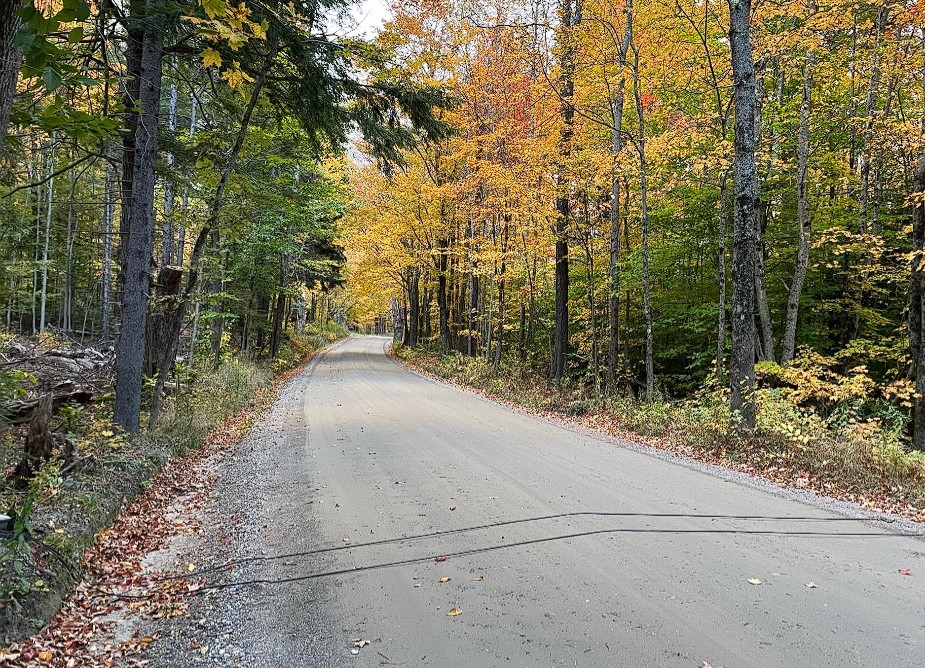 139 Main Street, Suite 505 / Brattleboro, VT  05301 / Phone: (802) 257-4547 / www.windhamregional.org  Daily Average 332 Week Day Average 367 Weekend Day Average 263 Class 2 Passenger Cars — 2 axles, can have 1 or 2 axle trailers  69.0% Class  3 Pickups, Vans — 2 axles, 4 tire single units. Can have 1 or 2 axle trailers 20.5% Class  5 Single Unit Axle Trucks — 2 axles, 6 tires (dual rear tires), single unit 6.9% Other Classes — Including motorcycles, busses, and vehicles with 3 or more axles 3.6% 